«Как научить ребенка дружить?»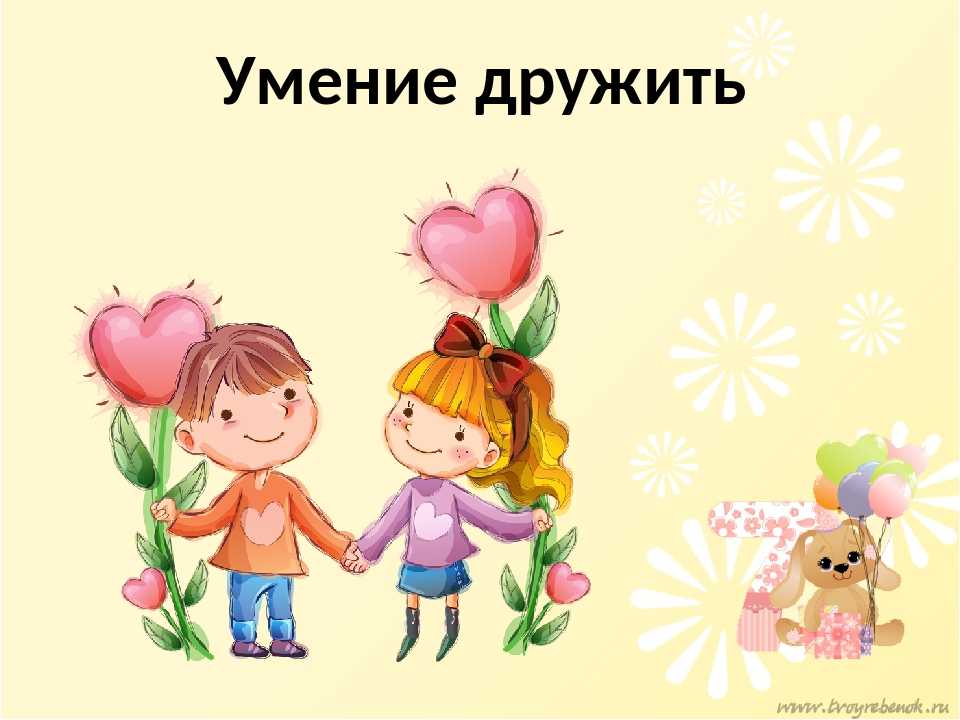 ПОЧЕМУ ДЕТИ НЕ УМЕЮТ ДРУЖИТЬ

Перестаньте воспитывать их так, словно готовите к престолу, а не к реальной жизни в мире людей!
Психолог Лилия Град объясняет почему современные дети НЕ умеют ДРУЖИТЬ и что делать, чтобы ребенок не вырос махровым эгоистом.

Почему дети НЕ УМЕЮТ дружить

Привели ко мне как-то девочку, с которой, по словам мамы, никто не дружит... Нигде... Две школы сменили, десяток кружков и секций, даже место жительства меняли... Дочь она неустанно утешает тем, что не дружат с ней плохие ребята, которые не могут по достоинству оценить её... и вот в следующий раз (какой по счёту?) обязательно появятся ребята хорошие, которые будут с ней дружить и ценить...

Надо учить детей взаимности
Девочка настолько верит маме, и в её удобную версию, что обижена на весь мир - почему так долго не появляются хорошие?

Сидит напротив меня, дует губы, глаза на слёзном старте...

Я подсаживаюсь ближе, беру её за руки, и тихо спрашиваю:

- А как ты поняла, что с тобой никто не дружит? Тебя отталкивают? Не отвечают на твои приветствия? Не принимают помощь? Не откликаются на просьбы?...

Девочка смотрит удивлённо, и отвечает:

- Нет... Я сижу и ко мне никто не подходит...

- А ты знаешь, что будешь сидеть до второго пришествия? - улыбаюсь я, - иными словами, вынуждена тебя огорчить, но друзья не появятся...

- Почему? - слёзы пошли в ход.

- Потому что ты хочешь дружить, но не знаешь главного правила дружбы...

- Знаю!!!!! - кричит девочка.

- Просвети! - прошу я.

- Когда дружат, то все СО МНОЙ делятся, повсюду МЕНЯ приглашают, всё МНЕ рассказывают, и любят МЕНЯ...

- А что делаешь ты?...

- А я хожу с ними...

- Достойная награда. За такой должна очередь выстроиться...

А если без шуток, то скажи мне, УМЕЕШЬ ЛИ ТЫ ИСКРЕННЕ ИНТЕРЕСОВАТЬСЯ ЖИЗНЬЮ ДРУГИХ ЛЮДЕЙ?...

Ну, пусть даже не одноклассников...

Расскажи мне, что любит твоя мама?...

Когда она грустит?...

Спрашиваешь ли ты её о том, как она себя чувствует?... Чем ей можно помочь, когда она устала?...

Или папа? Или брат? Или кто угодно из тех, кого ты знаешь...

- А я не должна!!! Мне всего 10!!!! - взрывается она.

- Тебе УЖЕ 10, - спокойно отвечаю я...и мы начинаем учиться дружбе...

Девочка, конечно же, не виновата... И таких, как она, каждый второй сейчас...

Это всё наш родительский детоцентризм, когда мы и мысли не допускаем о том, что ребёнка с пелёнок можно учить не только брать, но и отдавать...

Мы даже не родители у них теперь, а аниматоры какие-то, которые испытывают мгновенное чувство вины, едва завидев, что дитё заскучало... Кидаемся развлекать, или подсовывать спасительный телефон... А они потом не умеют себя занять, и ежесекундно требуют новых развлечений, напористо обвиняя нас в том, что им скучно... И мало кому из родителей приходит в голову ответить, что и им скучно слушать про скуку...

А сказать надо, чтобы запустить иные процессы в мышлении, выводящие на здоровую территорию отношений как с самими собой, так и с окружающим миром...

Каждый детский сад, или младшая школа, по моим наблюдениям - это съезд маленьких царей, которых не научили испытывать интерес ни к кому, кроме себя самих...

Махровый эгоцентризм повсеместно, и я не преувеличиваю...

Мы задуваем им во все места сразу, а они потом видят в нас исключительно исполнителей своих желаний...

И друг в друге - тоже... Оттого и дружить не умеют... Хвастанут гаджетами и расходятся по углам...

Мы воспитываем их так, словно готовим к престолу, а не к реальной жизни в мире людей...

И этот процесс стоит остановить...

Пора учить их единственному условию всех качественных отношений - от дружбы до любви - взаимности...

Давно пора, ребята...Детей обязательно нужно учить дружить, понятие дружбы очень обширное. Это и умение справляется с проявлениями собственного эгоизма, и уважение к мнению других людей, умение сочувствовать и переживать, и желание приходить на помощь, быть добрым, щедрым, заботливым и внимательным. Когда ребенок умеет дружить, он легко адаптируется в любом коллективе, ему комфортно  с людьми в обществе.Что бы научить ребенка дружить, прежде всего необходимо что бы ваш ребенок усвоил не которые правила «социального успеха»:Это личная привлекательность – это не столько внешняя красота, сколько ухоженность, наличие хороших манер, чистоплотность, способность чем-то заинтересовать собеседника.Навыки общения. Первые навыки общения ребенок получает в семье и прежде всего необходима ребенка научить общаться с членами семьи. Как можно больше разговаривайте с ребенком, говорите всегда с ребенком спокойным, ласковым  голосом,  будте искренни со членами семьи, вежливыми, заботливыми. Дети берут пример со своих родителей, поэтому очень важно всегда следить за своим поведением. Дети все разные одни легко идут на контакт и знакомство с другими детьми, а для других очень сложно подойти к играющему ребенку и познакомится. Как помочь застенчивому, робкому ребенку познакомится со  сверстниками? Для начала нужно поднять самооценку ребенка, помощь ему раскрепостится. Для этого необходимо:При любом удобном случае хвалите своего ребенка, показывайте что вы его очень любите.Старайтесь не предъявлять слишком много требований к своему ребенку, чтобы он не почувствовал себя ненужным и не решил, что Вы не принимаете его таким, какой он есть.При общение всегда сохраняйте доброжелательный тон, ребенок должен чувствовать что его любят и уважают. Так ему намного проще будет воспринимать критику в свой адрес.Не давите ребенка своим авторитетом и стремление всегда быть правыми во всем. Иногда стоит ребенку давать возможность учится на своих ошибках и принимать собственное решение.Научите его  некоторым «заготовкам» которые помогут ему при знакомстве со сверстниками. Например «Меня зовут Катя! А тебя как зовут? У меня есть мяч, хочешь доиграть со мной?»        А теперь несколько полезных советов как научить ребенка дружить:Приводя ребёнка в новое общество детей, старайтесь не давить на ребёнка и не просите, а тем более не заставляйте подружиться со всеми.Иногда, чтобы стать друзьями, достаточно просто поиграть вместе. Позвольте ребёнку максимально расслабиться, адаптироваться и вступить с кем-то из детей в игру.Необходимо объяснять, что игрушку у приятеля нужно не выпрашивать,  а просто  вежлива проситьСтарайтесь не вмешиваться в общение или игру детей. Напомнить о себе стоит только в критических ситуациях: когда назревает явный конфликт. Детям сложно контролировать эмоции, поэтому любая ситуация может вызвать бурную реакцию.Если ребёнок готов делиться игрушками, то стоит предложить ему пригласить в игру соседа по песочнице и поиграть вместе личными игрушками.Разрешите ребёнку приглашать других детей к вам в гости. Домашняя обстановка благоприятно влияет на развитие дружеских отношений.Учите ребенка самоиронии – в этом случае он не обидеться и не заплачет, услышав что-то неприятное в свой адрес.Объясните ребёнку, как важно мириться после ссоры и осознавать свои проступки. Главное в ссоре – уметь признавать свои ошибки и уметь извиниться. Акцентируйте, что это умеют делать только очень сильные духом люди!Если кто-то из детей вызывает у ребёнка страх или отторжение, обязательно проговорите это и выясните, из-за чего сложилась такая ситуация. Важно, что бы ребенок усвоил «правила дружбы»: не дразнится, играть честно, не стремится к превосходству над окружающими, не разбалтывать секреты. Ребенок должен понимать, что он не хуже, но и не лучше. Разговаривайте с ребенком о дружбе, а том кто такой друг, что  дружат с кем-то не из-за какой-то выгоды, а просто так, расскажите, что с другом очень весело, друг может помочь в трудную минуту.  Для совместного просмотра вы можете подобрать варианты книг и мультфильмов из предложенного ниже списка:Книги:Виктор Юзефович Драгунский «Денискины рассказы»Николай Николаевич Носов «Приключения Незнайки и его друзей».Михаил Александрович Самарский «Радуга для друга».Людмила Александровна Дунаева «Дождь».Астрид Линдгрен «Малыш и Карлсон, который живет на крыше».Мультфильмы:1. «Крошка Енот».2. «По дороге с облаками».3. «Кот Леопольд».4. «Чебурашка и Крокодил Гена».5. «Жил-был пес…».6. «Король Лев».7. «Ледниковый период».8. «История игрушек».По возможности расширяйте круг общения детей: знакомство на детской площадке или в кружках по интересам. Учите ребёнка решать конфликтные ситуации мирным путём, предлагайте варианты развития событий, пусть даже уже случившейся ситуации. Если ребёнок сумел проявить дипломатичность – обязательно похвалите. Важно обсуждать эмоции и чувства самого ребёнка и предполагаемые чувства других людей. Создавайте условия для развития детей, реализации их способностей. Это придаст ребёнку уверенности в себе, поможет понять и оценить свои «сильные» стороны.Удачи вам и верных друзей для ваших детей!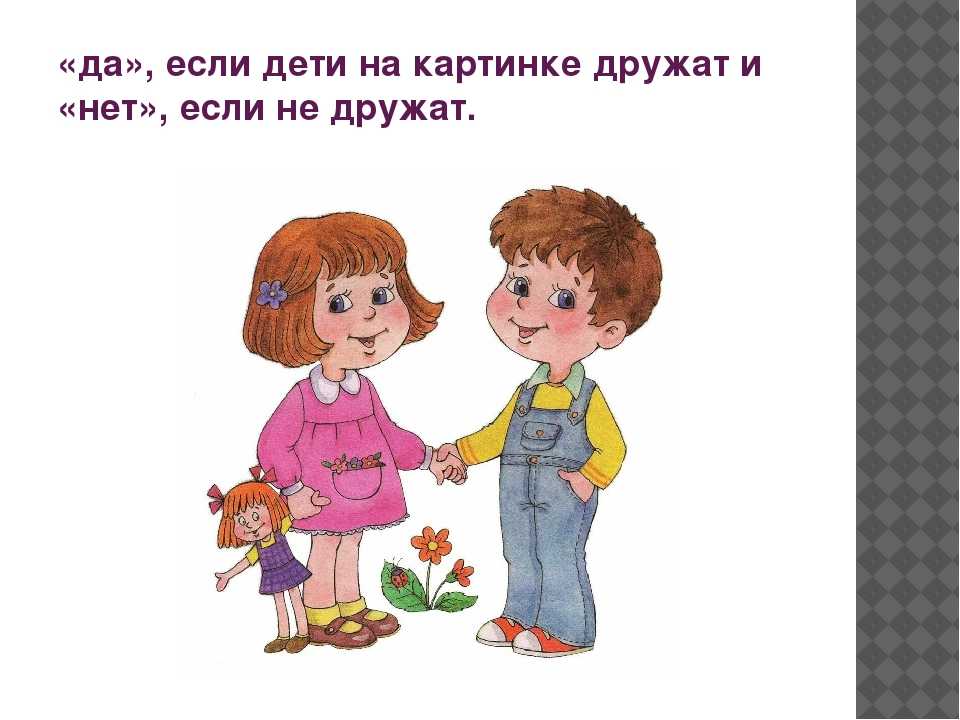 